Fig. 1 Relative abundance of unionid mussels documented in the 2017-2018 study of unionid mussel abundance and distribution in the waters of the southern portion of the Big Thicket National Preserve. Abundance is listed from most to least live individuals noted per species. *State threatened species   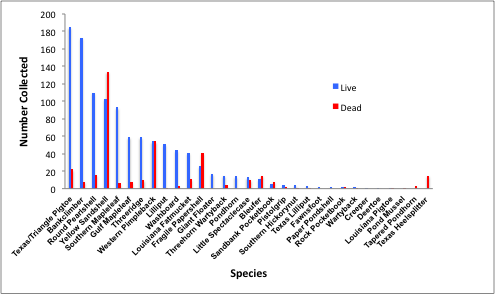 Fig. 2 Relative abundance of unionid mussels documented in the study by Ford et al. 2013-2014 in the region of the Big Thicket National Preserve. Species are listed by common name. Abundance is listed from most to least live individuals noted per species. Here, Fusconaia sp. is called TX/Triangle Pigtoe.Fig. 3 Relative abundance of regional state-threatened unionid mussel species documented in 2017-2018.   Fig. 4 Number of individuals from each STS per unit, Big Thicket National Preserve,  Texas, 2017-2018. Fig. 5 Relative abundance of unionid mussels documented in 2017-2018 in the Lower Neches River Corridor Unit of the Big Thicket National Preserve. Abundance is listed from most to least live individuals noted per species. *State threatened species   Fig. 6 Relative abundance of unionid mussels in the Beaumont Unit of the Big Thicket National Preserve during 2017-2018 surveys. Abundance is listed from most to least live individuals noted per species. *State threatened species   Fig. 7 Total abundance of unionid mussels documented per preserve unit, 2017-2018.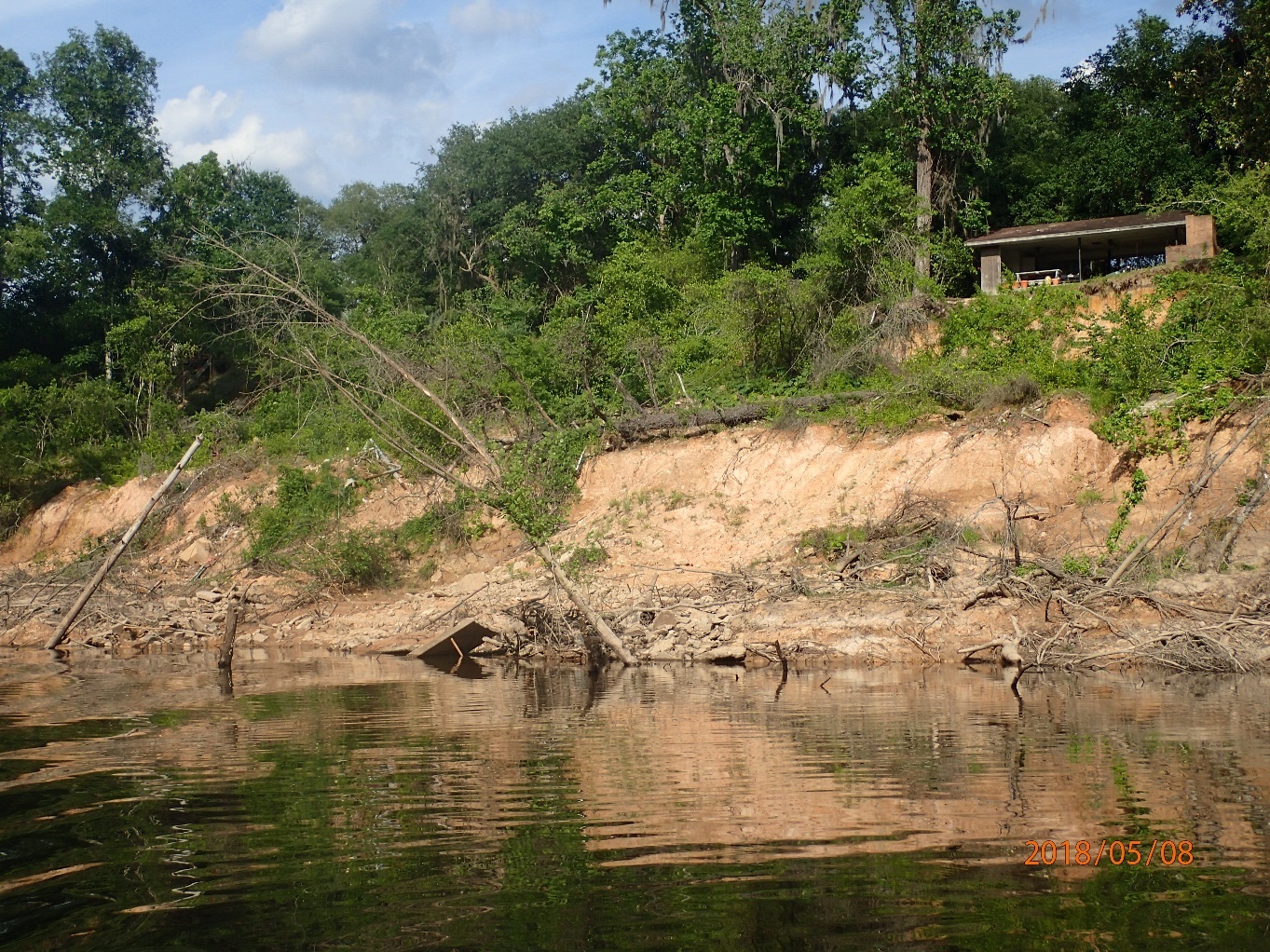 Fig. 8 Heavily eroded bank in the mid-reach of Village Creek, Hardin Co., Texas 2018.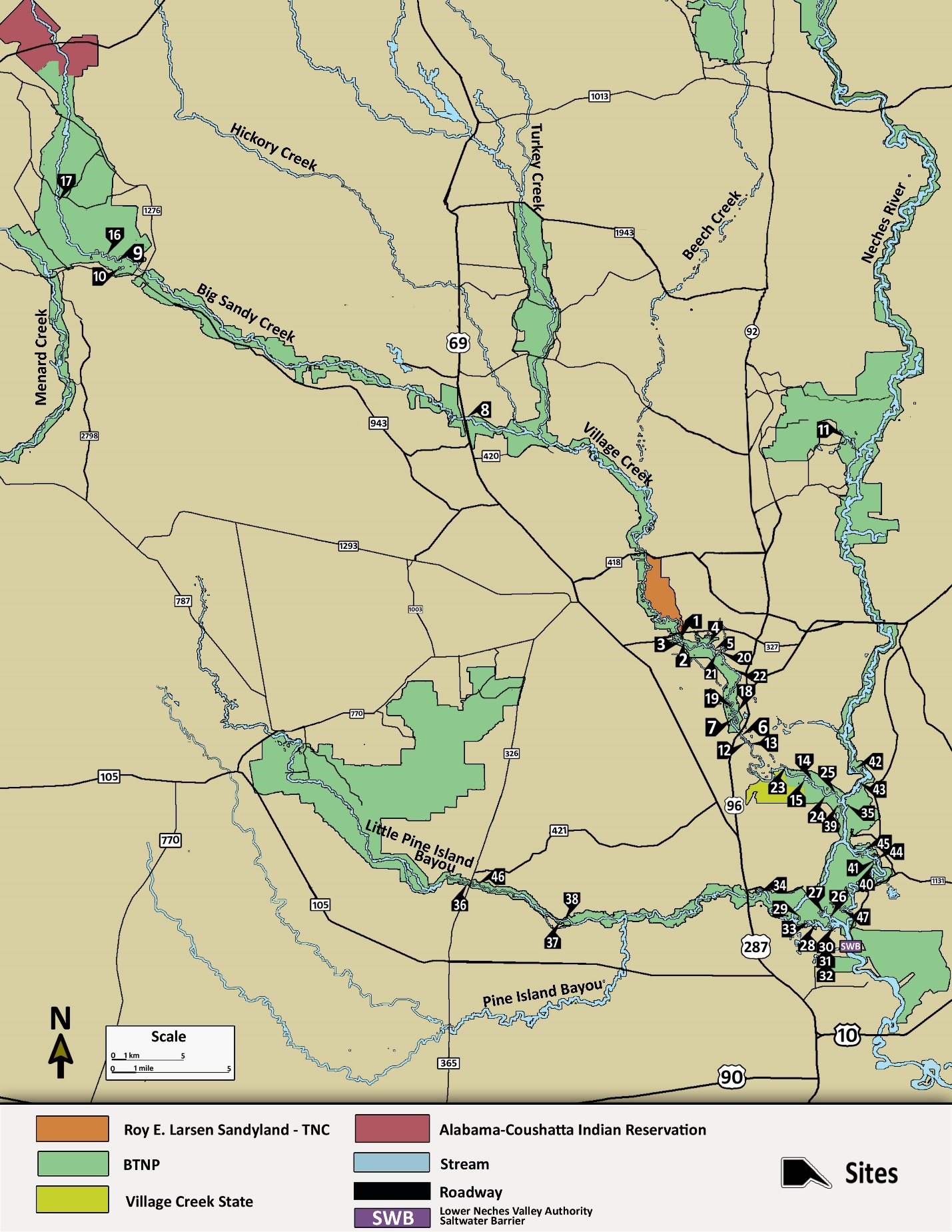 Fig. 9 Map displaying preserve units and major streams of the Big Thicket region in Southeast Texas with labeled 2017-2018 field survey sites  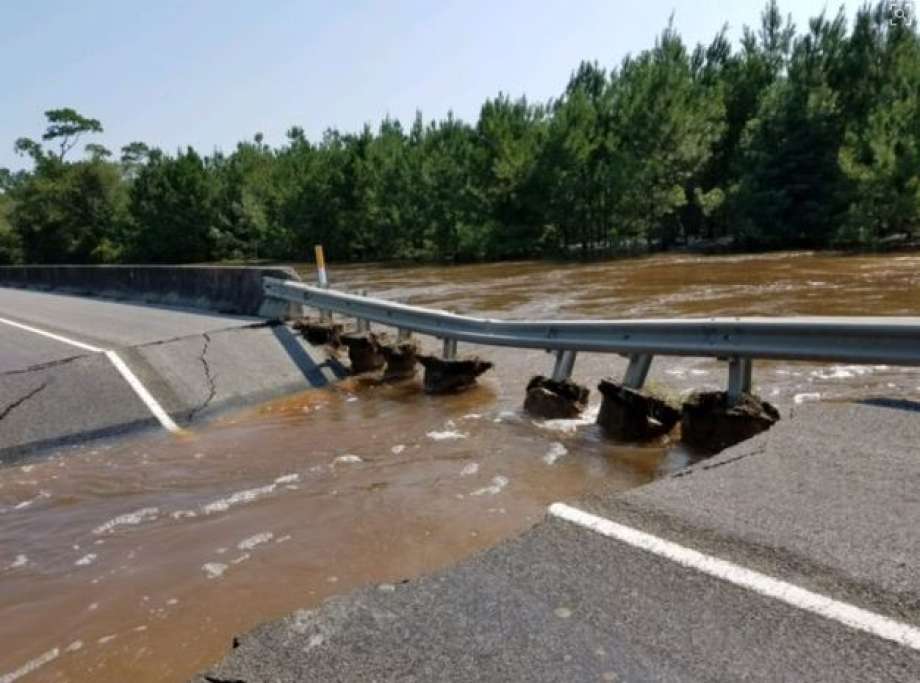 Fig. 10 On September 1, 2017, high flow resulting from precipitation during Hurricane Harvey washed out part of the US96 Village Creek bridge (survey site 6 on the map). The high-flow event and associated scour decimated what was formerly the largest documented bed of Fusconaia sp. in the region.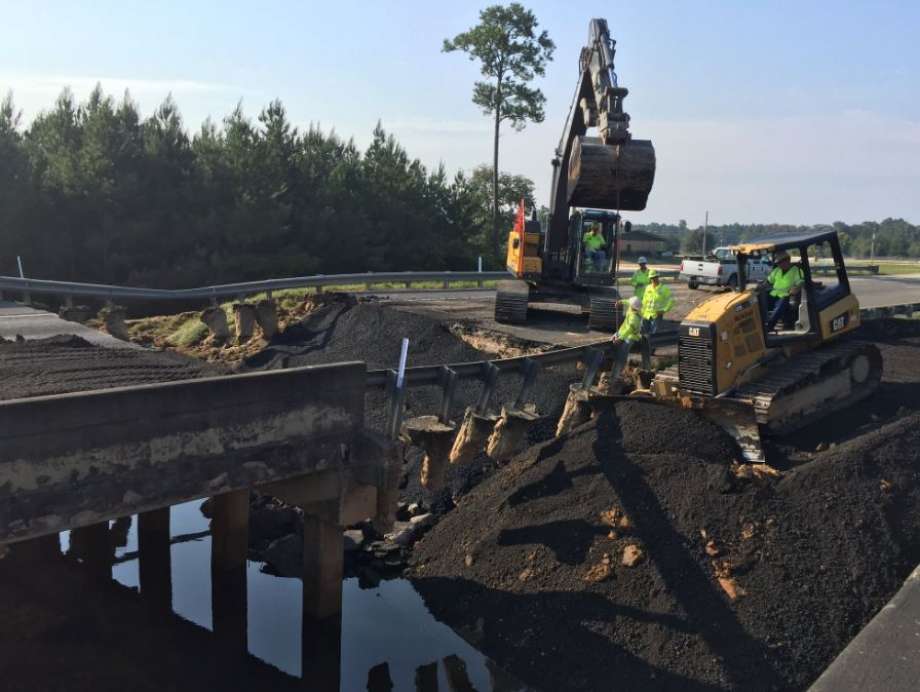 Fig. 11 Post hurricane road construction and repair activity on US96 at Village Creek near site 6  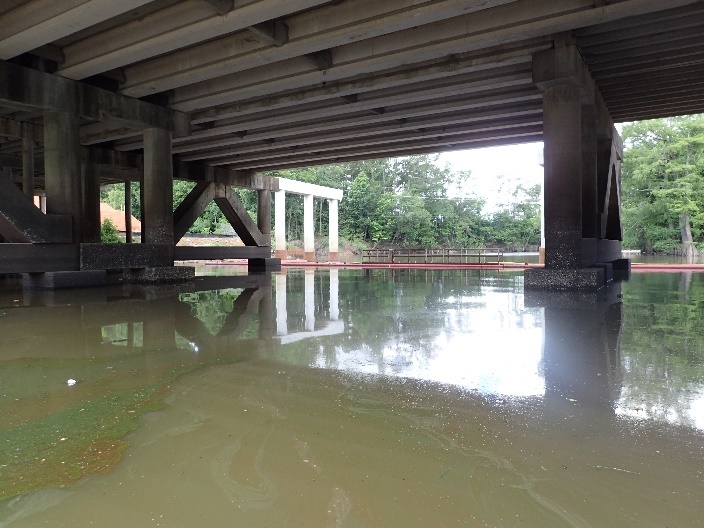 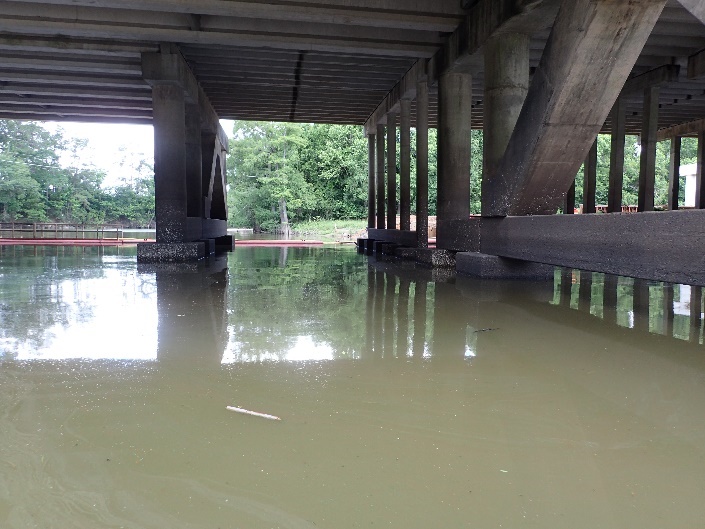 Fig. 12 Road construction activity at US96 and Pine Island Bayou obstructs upstream navigation from the Neches River. The boat ramp at this location appears to have been demolished as well.Fig. 13 Unionid abundance per site in the Lower Neches River Corridor Unit of the BRNP, 2017-2018.Fig. 14 Comparison of Ford et al. 2013-2014 study and the current 2017-2018 study results of Unionid diversity and abundance in the Beaumont Unit of the BTNP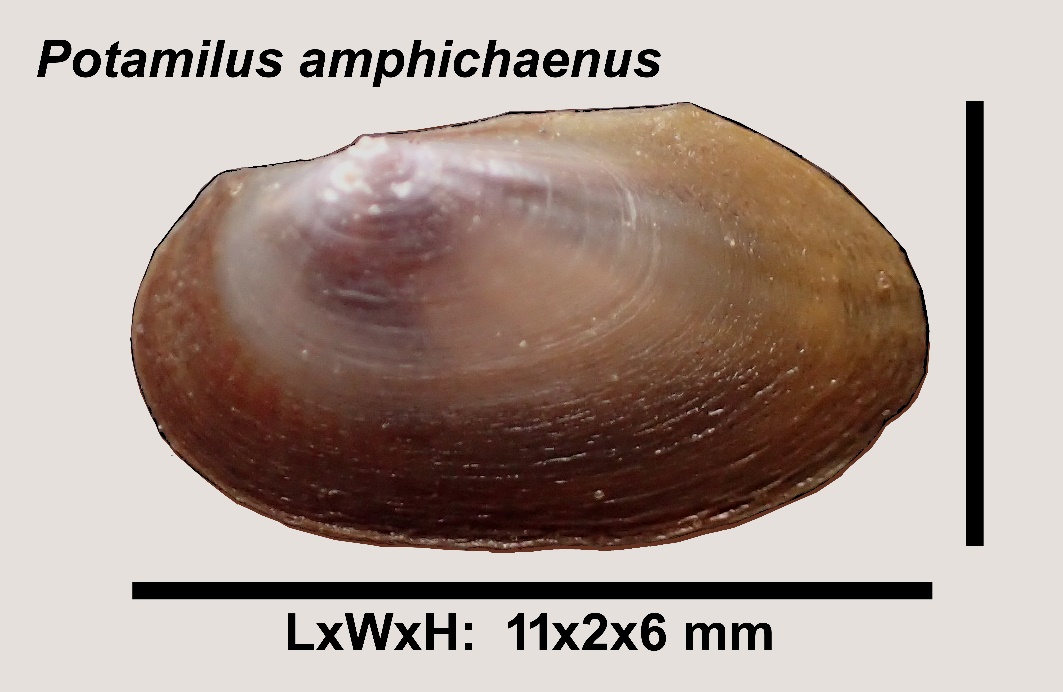 Fig. 15 Likely the smallest documented specimen on record of the endemic state-threatened species, Potamilus amphichaenus. Beaumont Unit, Big Thicket National Preserve, Jefferson County, TX. Collected by A. Tarter, June 27, 2018. 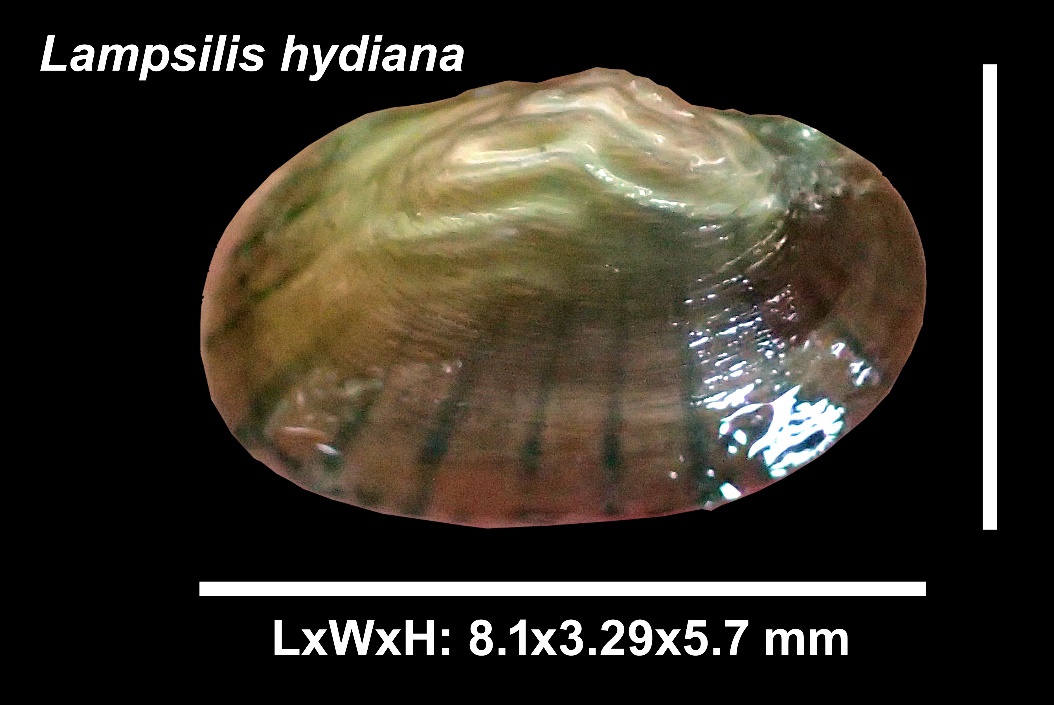 Fig. 16 Likely the smallest documented specimen on record for, Lampsilis hydiana. Beaumont Unit, Big Thicket National Preserve, Hardin County, TX. Collected by A. Tarter, June 14, 2018. Site #WaterbodyUnitCountyLatitudeLongitude1Village Creek VCCUHardin30.344356-94.2364642Village Creek VCCUHardin30.342928-94.2356813Village Creek VCCUHardin30.342883-94.2360834Village Creek VCCUHardin30.33915-94.2119835Village Creek VCCUHardin30.33495-94.2093676Village Creek VCCUHardin30.285517-94.19147Village Creek VCCUHardin30.288467-94.1938338Village Creek BSCCUHardin30.481383-94.394659Big Sandy CreekBSCUPolk30.577267-94.64523310BSC-SwampBSCUPolk30.576333-94.643211NR-OxbowNBJGBUHardin30.471497-94.11565612Village Creek VCCUHardin30.283583-94.190713Village Creek VCCUHardin30.282967-94.189914Village Creek VCCUHardin30.257633-94.14353315Village Creek VCCUHardin30.256883-94.14411716Big Sandy CreekBSCUPolk30.578417-94.645717Big Sandy CreekBSCUPolk30.623617-94.69708318Village Creek VCCUHardin30.2937-94.18996719Village Creek VCCUHardin30.2958-94.193820Village Creek VCCUHardin30.334722-94.20511121Village Creek VCCUHardin30.332067-94.20606722Village Creek VCCUHardin30.324483-94.19718323Village Creek VCCUHardin30.261567-94.15911724Village Creek VCCUHardin30.249038-94.12658725Village Creek VCCUHardin30.243833-94.12426NR-Cook's LakeBMTJefferson30.1737-94.12678327NR-Cook's LakeBMTJefferson30.1754-94.132428Pine Island BayouBMTJefferson30.164017-94.12596729Pine Island BayouBMTHardin30.1725-94.15126730Pine Island BayouBMTHardin30.166717-94.1240531Pine Island BayouBMTHardin30.166717-94.12471732Pine Island BayouBMTHardin30.165967-94.12391733Pine Island BayouBMTHardin30.165583-94.13986734Pine Island BayouBMTHardin30.1858-94.1797535Neches RiverLNRCUOrange30.240533-94.11638336Little Pine Island  LPIPIBCUHardin30.1892-94.38946737Little Pine Island  LPIPIBCUHardin30.1632601-94.3172638Little Pine Island  LPIPIBCUHardin30.163366-94.31696739Neches RiverLNRCUHardin30.239183-94.1183540Neches RiverBMTHardin30.199533-94.09461741Neches RiverBMTHardin30.2001-94.09396742Neches RiverLNRCUJasper30.26435-94.11006743Neches RiverLNRCUHardin30.25545-94.10416744Neches RiverBMTOrange30.203767-94.09266745Neches RiverBMTOrange30.211317-94.10186746Little Pine Island  LPIPIBCUHardin30.189183-94.38681747Neches RiverBMTHardin30.173733-94.1176